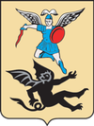 КОНТРОЛЬНО-СЧЕТНАЯ ПАЛАТА МУНИЦИПАЛЬНОГО ОБРАЗОВАНИЯ«ГОРОД АРХАНГЕЛЬСК»163000, Архангельская область, г. Архангельск, пл. В.И. Ленина, д.5, тел./факс:606-782Информация о ходе исполнения бюджета муниципального образования «Город Архангельск» за 1 квартал 2018 года08 июня 2018 года 	                                                                                                   г. Архангельск    	    				                                       					Информация о ходе исполнения бюджета муниципального образования «Город Архангельск» (далее – городской бюджет) за 1 квартал 2018 года подготовлена в соответствии со статьей 268.1 Бюджетного кодекса РФ, пунктом 9 части 2 статьи 9 Федерального закона от 07.02.2011 № 6-ФЗ «Об общих принципах организации и деятельности контрольно-счетных органов субъектов Российской Федерации и муниципальных образований», пунктом 9 части 1 статьи 8 Положения о контрольно-счетной палате муниципального образования «Город Архангельск», утвержденного решением Архангельской городской Думы от 25.04.2012 №420, на основании Плана деятельности контрольно-счетной палаты муниципального образования «Город Архангельск» на 2018 год, утвержденного распоряжением контрольно-счетной палаты муниципального образования «Город Архангельск» от 28.12.2017  №62р, распоряжения контрольно-счетной палаты муниципального образования «Город Архангельск» от 10.05.2018 № 13р.Информация о ходе исполнения городского бюджета подготовлена на основании копии отчета об исполнении городского бюджета за 1 квартал 2018 года (отчет утвержден постановлением Администрации муниципального образования «Город Архангельск» (далее – Администрация МО «Город Архангельск») от 25.04.2018 № 515 «Об исполнении городского бюджета за 1 квартал 2018 года» (далее – Отчет)), направленного в адрес контрольно-счетной палаты муниципального образования «Город Архангельск» письмом от 28.04.2018 №19-30/540), информации Управления Федерального казначейства по Архангельской области и Ненецкому автономному округу (исх.№24-52-18/22 от 11.05.2018).Общие положенияПредставленный Отчет составлен в соответствии с распоряжением Администрации МО «Город Архангельск» от 30.03.2016 №744р «Об утверждении Положения о составлении и утверждении отчета об исполнении городского бюджета за 1 квартал, полугодие и девять месяцев текущего финансового года».Городской бюджет на 2018 год утвержден решением Архангельской городской Думы от 14.12.2017 №606 «О городском бюджете на 2018 год и на плановый период 2019 и 2020 годов» с общим объемом доходов городского бюджета в сумме 8 207 728,3 тыс. руб., общим объем расходов городского бюджета в сумме 8 340 905,6 тыс. руб.,  дефицитом городского бюджета в сумме 133 177,3 тыс. рублей.Первоначально утвержденные решением Архангельской городской Думы основные показатели городского бюджета в отчетном периоде изменились один раз (решение Архангельской городской Думы от 21.03.2018 № 631), в результате которых на 2018 год:- прогнозируемый объем доходов увеличен на  266 968,9 тыс. руб. или на 3,1 %;- объем расходов увеличен на  361 868,90 тыс. руб. или на 4,1 %;- дефицит городского бюджета увеличен на 94 900,0 тыс. руб. (таблица № 1).Таблица № 1Доходы городского бюджета на текущий год увеличены на общую сумму 266 968,9 тыс. руб. за счет увеличения объема межбюджетных трансфертов, получаемых из областного бюджета.Общий объем расходов городского бюджета на 2018 год увеличен на 361 868,9 тыс.руб.Информация об исполнении городского бюджета за 1 квартал 2018 года приведена в таблице №2.Таблица № 2По состоянию на 01 апреля 2018 года показатель уточненного прогноза доходов городского бюджета составил 8 847 784,3 тыс.руб., показатель уточненной сводной бюджетной росписи – 9 070 694,5 тыс.руб., показатель уточненного прогноза источников финансирования дефицита городского бюджета – 222 910,2 тыс.рублей.По итогам исполнения городского бюджета за 1 квартал 2018 года получены доходы в сумме 1 822 937,8 тыс.руб. или 20,6% уточненного прогноза доходов городского бюджета (21,5% утвержденных  бюджетных назначений), по расходам – в сумме          1 849 548,6 тыс.руб. или 20,4% уточненной сводной бюджетной росписи (21,2% утвержденных бюджетных назначений). Городской бюджет исполнен с дефицитом  в сумме 26 610,8 тыс.рублей.За 1 квартал 2018 года по сравнению с аналогичным периодом  2017 года исполнение  городского бюджета по доходам увеличилось на 145 272,3  тыс.руб. (или на 8,6%), по сравнению с аналогичным периодом 2016 года на 129 595,0 руб. (или 7,6%) по расходам – увеличилось на    247 197,6 тыс.руб. (или на 15,4%) и на 172 751,1 тыс.руб. (или на 10,3%) соответственно. Таблица № 3Доходы городского бюджетаЗа 1 квартал 2018 года исполнение городского бюджета по видам доходов составило: по налоговым доходам  – 845 237,6 тыс.руб. или 21,6% общего объема исполнения доходов городского бюджета за 1 квартал  2018 года, по неналоговым доходам – 160 625,3 тыс.руб. или 25,8%, по безвозмездным поступлениям – 817 074,9  тыс.руб. или 18,9% (таблица № 4). Соотношение налоговых и неналоговых доходов и безвозмездных поступлений к общей сумме исполнения по доходам за 1 квартал 2018 года составило 55,2% и 44,8% соответственно.Таблица № 4Поступления налоговых и неналоговых доходов городского бюджета за 1 квартал  2018 года составили  1 005 862,9 тыс.руб. или 22,2% уточненного прогноза доходов городского бюджета. По сравнению с аналогичным периодом прошлого года налоговые и неналоговые доходы увеличились на 55 750,4 тыс.руб. или на 5,9% в основном за счет увеличения поступлений по налогу на доходы физических лиц.Исполнение городского бюджета по налоговым доходам за 1 квартал 2018 года составило 845 237,6 тыс.руб. или 21,6% уточненного прогноза доходов городского бюджета, что больше на 53 517,6 тыс.руб. или на 6,8% по сравнению с аналогичным периодом прошлого года (таблица №5).Таблица № 5По итогам 1 квартала 2018 года в структуре налоговых доходов наибольший удельный вес занимают налоги на прибыль, доходы (3 101 379,6 тыс.руб. или 74,1 %) и налоги на совокупный доход (472 000,0 тыс.руб. или 17,6 %). Поступление от налога на доходы физических лиц за 1 квартал 2018 года составило 626 014,2 тыс.руб. или 20,2% уточненного прогноза доходов городского бюджета. По сравнению с аналогичным периодом прошлого года поступления от налога на доходы физических лиц увеличились на 34 611,4 тыс.руб. или 5,9%. Согласно пояснительной записке увеличение произошло в основном за счет роста фонда оплаты труда.Поступление налогов на совокупный доход за 1 квартал 2018 года составило          148 565,0 тыс.руб. или 31,5% к уточненным прогнозным показателям. По сравнению с аналогичным периодом прошлого года поступления по данному источнику увеличились на 13 266,0 тыс. руб. или на 9,8% в основном за счет увеличения поступлений по единому сельскохозяйственному налогу на сумму 10 936,6 тыс. руб. или на 23,3 %. Согласно пояснительной записке увеличение произошло в связи с увеличением налоговой базы налогоплательщиков за счет снижения расходов на ремонт судов.Поступление налогов на товары (работы, услуги), реализуемые на территории Российской Федерации (акцизов по подакцизным товарам (продукции), производимым на территории Российской Федерации), за 1 квартал 2018 года составило 3 433,2 тыс.руб. или 23,5% уточненного прогноза доходов городского бюджета. По сравнению с  1 кварталом 2017 года поступления увеличились на 62,5 тыс.руб. или 1,9%.Поступление налогов на имущество за 1 квартал 2018 года составило 46 266,2 тыс.руб. или 19,5% уточненного прогноза доходов городского бюджета.  Увеличение поступлений налогов на имущество за 1 квартал 2018 года на 5 579,9 тыс.руб. или на 13,7% по сравнению с аналогичным периодом прошлого года произошло за счет увеличения поступлений  по земельному налогу на 4 058,9 тыс.руб. или на 11,6%.Поступление государственной пошлины и задолженности по отмененным налогам, сборам и иным обязательным платежам за 1 квартал 2018 года составило 20 959,0 тыс.руб. или 24,4% уточненного прогноза доходов городского бюджета. По сравнению с соответствующим периодом прошлого года поступления по данным источникам уменьшились на 2,2 тыс.руб. или на 0,01%. Исполнение городского бюджета по неналоговым доходам за 1 квартал 2018 года составило 160 625,3 тыс.руб. или 25,8% уточненного прогноза доходов городского бюджета, что больше на 2 232,8 тыс.руб. или на 1,4% по сравнению с аналогичным периодом прошлого года (таблица № 6).Таблица № 6 За 1 квартал 2018 года в структуре неналоговых доходов наибольший удельный вес занимают доходы от использования имущества, находящегося в государственной и муниципальной собственности (85 347,3 тыс.руб. или 53,1%) и доходы от продажи материальных и нематериальных активов (35 034,2 тыс.руб. или 21,8%). По сравнению с аналогичным периодом прошлого года поступления неналоговых доходов увеличилось на 2 232,8 тыс.руб. или на 1,4% в основном за счет увеличения доходов от использования имущества, находящегося в муниципальной собственности.За 1 квартал 2018 года доходы от использования имущества, находящегося в муниципальной собственности, составили 85 347,3 тыс.руб. или 25,7% уточненного прогноза доходов городского бюджета. Доходы от использования имущества, находящегося в муниципальной собственности, за 1 квартал 2018 года увеличились на 18 174,0 тыс.руб. или на 27,1% по сравнению с соответствующим периодом прошлого года  в основном за счет увеличения прочих доходов от использования имущества и прав, находящихся в муниципальной собственности (за исключением имущества бюджетных и автономных учреждений, а также имущества муниципальных унитарных предприятий, в том числе казенных), за 1 квартал 2018 года поступления составили 30 397,4 тыс.руб.За 1 квартал 2018 года поступление платежей при пользовании природными ресурсами (плата за негативное воздействие на окружающую среду) составило 4 513,9 тыс.руб. или 35,8% уточненного прогноза доходов городского бюджета. Снижение поступлений платы за негативное воздействие на окружающую среду произошло на 1 336,2 тыс.руб. или на 22,8% по сравнению с аналогичным периодом прошлого года. За 1 квартал 2018 года доходы от оказания платных услуг (работ) и компенсации затрат государства составили 11 318,2 тыс.руб. или 15,0% уточненного прогноза доходов городского бюджета. Доходы от оказания платных услуг (работ) и компенсации затрат государства уменьшились на 14 033,2 тыс.руб. или в 2,2 раза по сравнению с аналогичным периодом прошлого года.За 1 квартал 2018 года доходы от продажи материальных и нематериальных активов составили 35 034,2 тыс.руб. или 30,2% уточненного прогноза доходов городского бюджета. Доходы от продажи материальных и нематериальных активов за 1 квартал 2018 года уменьшились на 2 413,2 тыс.руб. или на 6,4% по сравнению с аналогичным периодом прошлого года в основном за  счет уменьшения доходов от реализации имущества, находящегося в муниципальной собственности (за исключением имущества муниципальных бюджетных и автономных учреждений, а также имущества муниципальных унитарных предприятий, в том числе казенных) в части реализации основных средств по указанному имуществу на 8 894,4 тыс.руб. или 25,4 % (за 1 квартал 2018 года доходы составили 34 980,9 тыс.руб.).За 1 квартал 2018 года поступления от штрафов, санкций, возмещения ущерба составили  21 138,6 тыс.руб. или 25,1% уточненного прогноза доходов городского бюджета. Поступления от штрафов, санкций, возмещения ущерба за 1 квартал 2018 года уменьшились на 1 331,8 тыс.руб. или на 5,9% по сравнению с аналогичным периодом прошлого года в основном за счет увеличения поступлений сумм по искам о возмещении вреда, причиненного окружающей среде.За 1 квартал 2018 года поступления по прочим неналоговым доходам (невыясненные поступления зачисляемые в бюджеты городских округов) составили 3 273,1 тыс.руб., в аналогичном периоде прошлого года поступления составили 99,9 тыс.руб.За  1 квартал 2018 года городской бюджет по безвозмездным поступлениям  исполнен в объеме 817 074,9 тыс.руб. или 18,9% уточненного прогноза доходов городского бюджета, что больше на 89 521,9 тыс.руб. или на 12,3% по сравнению с аналогичным периодом прошлого года (таблица №7).                                            Таблица № 7За 1 квартал 2018 года получено безвозмездных поступлений в сумме  817 074,9 тыс.руб. или 18,9% к прогнозным показателям года. По сравнению аналогичным периодом прошлого года объем безвозмездных поступлений увеличился на 89 521,9 или на 12,3% в основном за счет увеличения прочих субсидий бюджетам городских округов на 17 788,2 тыс.руб., субсидий бюджетам муниципальных образований на обеспечение мероприятий по переселению граждан из аварийного жилищного фонда, в том числе переселению граждан из аварийного жилищного фонда с учетом необходимости развития малоэтажного жилищного строительства, за счет средств бюджетов на 11 428,7 тыс.руб., прочих субвенций на 41 639,5 тыс.руб. Кроме того, в 2018 году не поступили:- субсидии бюджетам муниципальных образований на обеспечение мероприятий по переселению граждан из аварийного жилищного фонда, в том числе переселению граждан из аварийного жилищного фонда с учетом необходимости развития малоэтажного жилищного строительства, за счет средств бюджетов (в аналогичном периоде прошлого года поступления данной субсидии составили 3 491,0 тыс.руб.);- субсидии бюджетам на реализацию мероприятий государственной программы РФ «Доступная среда» на 2011-2020 гг;- субсидии бюджетам городских округов на осуществление деятельности в отношении автомобильных дорог общего пользования.Субвенции за 1 квартал 2018 года получены на сумму 770 033,0 тыс. руб. или 23,6% уточненного прогноза доходов городского бюджета. Объем полученных субвенций за       1 квартал 2018 года увеличился на 44 310,3 тыс.руб. или на 6,1% по сравнению с аналогичным периодом прошлого года в основном за счет увеличения прочих субвенций на сумму 41 639,5 тыс.руб. или 6,4%  (составили 695 189,1 тыс.руб.).Иные межбюджетные трансферты в соответствии с уточненным прогнозом доходов городского бюджета на  2018 год составляют 15 825,6 тыс.руб. Поступления  по данному источнику за 1 квартал 2018 года составили 8 718,7 тыс.руб. За аналогичный период прошлого года поступления отсутствовали.Прочие безвозмездные поступления от других бюджетов бюджетной системы в соответствии с уточненным прогнозом доходов городского бюджета на  2018 год составляют 999,8 тыс.руб. За 1 квартал 2018 года объем прочих безвозмездных поступлений от других бюджетов бюджетной системы составил «-0,2» тыс.руб. Доходы бюджетов бюджетной системы Российской Федерации от возврата бюджетами бюджетной системы Российской Федерации и организациями остатков субсидий, субвенций и иных межбюджетных трансфертов, имеющих целевое назначение, прошлых лет (доходы от возврата бюджетными учреждениями остатков субсидий прошлых лет) за 1 квартал 2018 года составили 5 428,7 тыс.руб., что больше на 5 295,9 тыс.руб. или 40,9 раза по сравнению с аналогичным периодом прошлого года.Возврат остатков субсидий, субвенций и иных межбюджетных трансфертов, имеющих целевое назначение, прошлых лет за 1 квартал 2018 года составил «-329,0 тыс.руб.», что меньше по сравнению с аналогичным периодом прошлого года на 3 583,9 тыс.руб. или в 12 раз.          Расходы городского бюджетаПоказатели расходов городского бюджета по разделам классификации расходов бюджетов на 2018 год и на плановый период 2019 и 2020 годов, утвержденные решением Архангельской городской Думы от 14.12.2017 № 606,  приведены в таблице № 8.  Таблица № 8Увеличение общего объема расходов городского бюджета на 2018 год, утвержденного решением Архангельской городской Думы от 14.12.2017 № 606 «О городском бюджете на 2018 год и на плановый период 2019 и 2020 годов» (в ред. 21.03.2018), по сравнению с первоначальной редакцией на 361 868,9 тыс.руб. произошло в основном за счет увеличения расходов по разделам: 01 «Общегосударственные вопросы» на 94 900,0 тыс.руб., 04 «Национальная экономика» на 142 001,7 тыс.руб., 07 «Образование» на 128 768,9 тыс.руб. По итогам 1 квартала  2018 года расходы городского бюджета исполнены в объеме 1 849 548,6 тыс.руб. или 20,4% к уточненной сводной бюджетной росписи (21,2% утвержденных бюджетных назначений). Общий объем исполнения расходов городского бюджета за 1 квартал 2018 года увеличился на 247 197,6 тыс.руб. или на 15,4% по сравнению с аналогичным периодом прошлого года. Исполнение городского бюджета за 1 квартал 2018 года по разделам классификации расходов бюджетов приведено в таблице №9.    Таблица № 9В исполнении расходов основная доля приходится на разделы: 07 «Образование» (62,2%), 04 «Национальная экономика» (9,3%), 01 «Общегосударственные вопросы»     (8,3 %), 05 «Жилищно-коммунальное хозяйство» (7,5%).За 1 квартал 2018 года при среднем уровне исполнения утвержденных решением Архангельской  городской Думы от 14.12.2017 № 606 «О городском бюджете на 2018 год и на плановый период 2019 и 2020 годов» (в ред. от 21.03.2018) бюджетных ассигнований в размере 21,2% уровень исполнения расходов городского бюджета по разделам классификации расходов бюджета составляет от 7,8% (по разделу 13 «Обслуживание государственного и муниципального долга») до 32,2% (по разделу 12 «Средства массовой информации»).По разделу 01 «Общегосударственные вопросы» исполнение расходов за 1 квартал 2018 года составило 153 958,0 тыс.руб. или 15,7% уточненной сводной бюджетной росписи и 15,0% от утвержденных бюджетных назначений, что больше по сравнению с аналогичным периодом прошлого года на 38 385,6 тыс.руб. или на 33,2%, за счет увеличения расходов по подразделам:- 0102 Функционирование высшего должностного лица субъекта Российской Федерации и муниципальных образований» на 170,2 тыс.руб. или на 24,3%;- 0103 «Функционирование законодательных (представительных) органов государственной власти и представительных органов муниципальных образований» на 266,3 тыс.руб. или на 4,4%;- 0104 «Функционирование Правительства Российской Федерации, высших исполнительных органов государственной власти субъектов Российской Федерации, местных администраций» на 11 171,6 тыс.руб. или на 27,9%;- 0106 «Обеспечение деятельности финансовых, налоговых и таможенных органов и органов финансового (финансового-бюджетного) надзора» на 2 608,7 тыс.руб. или на 23,0%;- 0107 «Обеспечение проведения выборов и референдумов» на 236,2 тыс.руб. или 26,2%;- 0113 «Другие общегосударственные вопросы» на 23 932,6 тыс.руб. или 25,1%.По разделу 03 «Национальная безопасность и правоохранительная деятельность» исполнение расходов за 1 квартал 2018 года составило 6 435,3 тыс.руб. или 19,5% уточненной сводной бюджетной росписи и  утвержденных бюджетных назначений, что больше по сравнению с аналогичным периодом прошлого года на 760,7 тыс.руб. или на 13,4%. Увеличение расходов произошло по подразделу 0309 «Защита населения и территории от чрезвычайных ситуаций природного и техногенного характера, гражданская оборона». По разделу 04 «Национальная экономика» исполнение расходов за 1 квартал 2018 года составило 172 830,8 тыс.руб. или 16,8% уточненной сводной бюджетной росписи (17,6% утвержденных бюджетных назначений), что больше по сравнению с аналогичным периодом прошлого года на 26 252,4 тыс.руб. или на 17,9%. Увеличение исполнения расходов за 1 квартал 2018 года произошло по следующим подразделам:- 0408 «Транспорт» на 61 054,5 тыс.руб. или на 99,1%.Одновременно снизились  расходы по следующим подразделам:- 0409 «Дорожное хозяйство (дорожные фонды)» на 34 761,1 тыс.руб. или на 23,8%;- 0412 «Другие вопросы в области национальной экономики» на 41,0 тыс.руб или на 22,1%.     По разделу 05 «Жилищно-коммунальное хозяйство» исполнение расходов за 1 квартал 2018 года составило 139 102,5 тыс.руб. или 16,4% уточненной сводной бюджетной росписи (25,8% утвержденных бюджетных назначений), что больше по сравнению с аналогичным периодом прошлого года на 70 560,6 тыс.руб. или в 2 раза. Увеличение исполнения расходов за 1 квартал 2018 года произошло за счет увеличения исполнения расходов по подразделам:- 0501 «Жилищное хозяйство» на 19 317,9 тыс.руб. или на 35,0%; -  0503 «Благоустройство» на 54 529,3 тыс.руб. или 82,0%.Одновременно снизились  расходы по следующим подразделам:-  0502 «Коммунальное хозяйство» на 2 384,9 тыс.руб. или 31,3%;- 0505 «Другие вопросы в области жилищно-коммунального хозяйства» на 901,7 тыс.руб. или 8,0%.По разделу 06 «Охрана окружающей среды» исполнение расходов за 1 квартал 2018 года нулевое, в аналогичном периоде прошлого года исполнение расходов по данному также нулевое.По разделу 07 «Образование» исполнение расходов за 1 квартал 2018 года составило 1 150 204,0 тыс.руб. или 23,6% уточненной сводной бюджетной росписи (23,9% утвержденных бюджетных назначений), что больше на 97 000,0 тыс.руб.  или на 9,2% по сравнению с аналогичным периодом прошлого года. Увеличение исполнения расходов за 1 квартал 2018 года произошло по подразделам:-  0701 «Дошкольное образование» на 56 946,0 тыс. руб. или на 11,6%;- 0702 «Общее образование» на 43 872,0 тыс.руб. или на 8,3%;-  0709 «Другие вопросы в области образования» на 1 907,2 тыс. руб. или на 13,0%.Одновременно уменьшились расходы по подразделам:- 0703 «Дополнительное образование детей» на 271,8 тыс.руб. или 0,2%;- 0707 «Молодежная политика» на 5 453,4  тыс. руб. или на 100%.По разделу 08 «Культура, кинематография» исполнение расходов за 1 квартал 2018 года составило 89 531,2 тыс. руб. или 27,1% уточненной сводной бюджетной росписи (27,3% утвержденных бюджетных назначений), что больше на 13 162,3 тыс. руб. или на 17,2% по сравнению с аналогичным периодом прошлого года, увеличение исполнения расходов по сравнению с аналогичным периодом прошлого года произошло за счет увеличения расходов по подразделам:-  0801 «Культура» на   12 985,9 тыс. руб. или на 15,0%;	- 0804 «Другие вопросы в области культуры, кинематографии» на 176,4 тыс. руб. или на 6,4%.По разделу 10 «Социальная политика» исполнение расходов за 1 квартал 2018 года составило 99 570,8 тыс. руб. или 16,8% уточненной сводной бюджетной росписи (16,8% утвержденных бюджетных назначений), что больше на 13 381,9 тыс. руб. или 15,5% по сравнению с аналогичным периодом прошлого года. Увеличение исполнения расходов за 1 квартал 2018 года  по сравнению с аналогичным периодом прошлого года произошло за счет увеличения исполнения расходов по подразделам:-  1003 «Социальное обеспечение населения» на 5 810,6 тыс. руб. или 11,1%;- 1004 «Охрана семьи и детства» на 6 434,1 тыс. руб. или 25,0%;- 1006 «Другие вопросы в области социальной политики» на 1 351,6 тыс. руб. или 9,8%.И уменьшения расходов по подразделу  1001 «Пенсионное обеспечение» на 214,4 тыс. руб. или на 2,7%.По разделу 11 «Физическая культура и спорт» исполнение расходов за 1 квартал 2018 года составило 6 566,1 тыс.руб. или 22,0% уточненной сводной бюджетной росписи (22,5% утвержденных бюджетных назначений), что меньше на 1 501,4 тыс.руб. или на 18,6% по сравнению с аналогичным периодом прошлого года. Уменьшение исполнения расходов за 1 квартал 2018 года  по сравнению с аналогичным периодом прошлого года произошло за счет снижения исполнения расходов по подразделам:- 1102 «Массовый спорт» на 1 165,6 тыс.руб. или на 21,0%;- 1105 «Другие вопросы в области физической культуры и спорта» на 335,8 тыс.руб. или 13,3%.По разделу 12 «Средства массовой информации» исполнение расходов за 1 квартал  2018 года составило 4 747,0 тыс. руб. или 32,2% уточненной сводной бюджетной росписи или 37,4% утвержденных бюджетных назначений, что больше на 1 478,7 тыс.руб. или на 45,2% по сравнению с аналогичным периодом прошлого года. По разделу 13 «Обслуживание государственного и муниципального долга» по подразделу 1301 «Обслуживание государственного внутреннего муниципального долга» исполнение расходов за 1 квартал 2018 года составило 26 602,9 тыс.руб. или 7,8% уточненной сводной бюджетной росписи и  утвержденных бюджетных назначений, что меньше на 12 283,2 тыс. руб. или на 31,6 % по сравнению с аналогичным периодом прошлого года. Наибольший процент в исполнении расходов городского бюджета по разделам классификации расходов бюджета за 1 квартал 2018 года приходится на разделы «Средства массовой информации» (32,2%), «Культура, кинематография» (27,1%) и «Образование» (23,6%). Проведенный анализ исполнения расходов городского бюджета за 1 квартал 2018 года по подразделам классификации расходов показал, что из 31 подраздела:- по подразделу 0603 «Охрана объектов растительного и животного мира и среды их обитания» исполнение нулевое (утверждено решением о бюджете 308,0 тыс.руб.);- по 4 подразделам классификации расходов бюджетов исполнение составило менее 15,0% утвержденных бюджетных назначений (за исключением подразделов с нулевым исполнением):Таблица №10- по 3 подразделам классификации расходов бюджетов исполнение составило свыше 25% утвержденных бюджетных назначений:Таблица №11На 2018 год бюджетные ассигнования установлены 20 главным распорядителям средств городского бюджета.Исполнение утвержденных расходов городского бюджета за 1 квартал 2018 года в разрезе главных распорядителей средств городского бюджета представлено в таблице №12.            Таблица № 12Основная доля в общем объеме исполнении расходов городского бюджета за 1 квартал  2018 года приходится на департамент образования Администрации МО «Город Архангельск» (58,7%).За 1 квартал 2018 года у 16 главных распорядителей  средств городского бюджета расходы исполнены ниже среднего уровня (21,2%) утвержденных бюджетных назначений).Главные распорядители средств городского бюджета, по которым за 1 квартал 2018 года исполнение утвержденных бюджетных назначений сложилось наиболее низкое, приведены в таблице № 13.   Таблица №13Исполнение расходов городского бюджета за 1 квартал 2018 года по сравнению с соответствующим периодом прошлого года характеризуются следующими данными:- по Администрации МО «Город Архангельск» расходы увеличены на 26 016,7 тыс. руб. или на 38,8%, в т.ч. за счет увеличения расходов по подразделам 0102 «Функционирование высшего должностного лица субъекта Российской Федерации и муниципального образования» на 170,2 тыс.руб. или 24,3%, 0104 «Функционирование Правительства Российской Федерации, высших исполнительных органов государственной власти субъектов Российской Федерации, местных администраций» на 11 171,6 тыс.руб. или 38,7%, 0113 «Другие общегосударственные вопросы» на сумму 2 675,2 тыс.руб. или 8,6%, 0309 «Защита населения и территории от чрезвычайных ситуаций природного и техногенного характера, гражданская оборона» на 760,7 тыс.руб.,  1202 «Периодическая печать и издательства» на 1 478,7 тыс.руб. или 31,1%, и уменьшения расходов по подразделу 0412 «Другие вопросы в области национальной экономики» 41,0 тыс.руб. или 22,1%. Кроме того, в 1 квартале 2018 года исполнены расходы по подразделам 1003 «Социальное обеспечение населения» на 159,9 тыс.руб. и 0501 «Жилищное хозяйство» на 9 641,4 тыс.руб. (в соответствующем периоде прошлого года аналогичные расходы отсутствовали). - по администрациям территориальных округов Администрации МО «Город Архангельск» уменьшены расходы на 1 168,0  тыс. руб. (с 18 143,4  тыс. руб. до 16 975,4 тыс. руб.) или на 6,4%;- по департаменту финансов Администрации МО «Город Архангельск» увеличены расходы на 14 841,4 тыс. руб. или на 29,5 % за счет увеличения расходов по подразделам 0113 «Другие общегосударственные вопросы» на 25 529,8 руб. или 85,3%, 0106 «Обеспечение деятельности финансовых, налоговых и таможенных органов и органов финансового (финансово-бюджетного) надзора» на сумму 1 594,8 тыс.руб. или на 18,3% и снижения расходов по подразделам 1301 «Обслуживание государственного внутреннего и муниципального долга» на сумму 12 283,2 тыс.руб. или 31,6%;- по Архангельской городской Думе увеличены расходы на 266,3 тыс.руб. или на 4,7% в основном за счет увеличения расходов на выплаты персоналу в целях обеспечения выполнения функций государственными (муниципальными) органами; - по департаменту муниципального имущества Администрации МО «Город Архангельск» снижены расходы на 207,1 тыс.руб. или на 2,1% за счет снижения расходов по подразделу 0113 «Другие общегосударственные вопросы»;- по департаменту образования Администрации МО «Город Архангельск» увеличены расходы на 99 192,3 тыс.руб. или на 10,1%, за счет увеличения расходов по подразделам 0701 «Дошкольное образование» на 52 824,7 тыс.руб. или на 10,8%, 0702 «Общее образование» на 43 872,0 тыс.руб. или на 8,3%, 0709 «Другие вопросы в области образования» на 1 907,2 тыс.руб. или 1,3%,  1004  «Охрана семьи детства»  на 3 481,4 тыс.руб. или на 15,4% и уменьшены расходы по подразделу 0703 «Дополнительное образование детей» на 2 893,0 тыс.руб. или  8,1%;- по управлению по вопросам семьи, опеки и попечительства Администрации МО «Город Архангельск» увеличены расходы на 4 461,0 тыс.руб. или на 23,5 % в основном за  счет  увеличения  расходов  по подразделам  1004  «Охрана семьи и детства»  на  сумму    2 952,7 тыс.руб. или 89,6%, 1006 «Другие вопросы в области социальной политики» на сумму 1 885,1 тыс.руб. или 15,7% и снижения расходов по подразделам 1001 «Пенсионное обеспечение» на сумму 214,4 тыс.руб. или 2,7%, 1003 «Социальное обеспечение населения» на сумму 162,4 тыс.руб. или 26,0 %;- по управлению культуры и молодежной политики Администрации МО «Город Архангельск» увеличены расходы на 11 076,7 тыс.руб. или на 10,3%, в т.ч. за счет  расходов по  подразделам 0801 «Культура» на 18 113,9 тыс.руб. или 21,7%,  0804 «Другие вопросы в области культуры кинематографии» на 176,4 тыс.руб. или 6,4% и уменьшения расходов по подразделам 0703 «Дополнительное образование детей» в сумме 1 760,2  тыс.руб. или 5,1%, 0707 «Молодежная политика» на  5 453,4 тыс.руб. (в 1 квартале 2018 года расходы отсутствуют);- по управлению по физической культуре и спорту Администрации МО «Город Архангельск» расходы уменьшены на 2 248,0 тыс.руб. или на 3,6% за счет снижения  по  подразделам 1105 «Другие вопросы в области культуры и спорта» на 335,8 тыс.руб. или 13,3%, 0801 «Культура» на 5 128,0 руб. или 60,0%, 1102  «Массовый спорт»  на 1 165,6 тыс.руб. или 21,0% и увеличения расходов по подразделу 0703 «Дополнительное образование детей» на сумму 4 381,4 тыс.руб.;- по избирательной комиссии муниципального образования «Город Архангельск» увеличены на 236,2 тыс.руб. или на 35,6% за счет увеличения расходов по подразделу 0107 «Обеспечение проведения выборов и референдумов»;- по контрольно-счетной палате муниципального образования «Город Архангельск» увеличены на 1 013,9 тыс.руб. или на 62,9% за счет увеличения расходов по подразделу 0106 «Обеспечение деятельности финансовых, налоговых и таможенных органов финансового (финансово-бюджетного) надзора»; - по департаменту городского хозяйства Администрации МО «Город Архангельск» уменьшены расходы на 136 716,6  тыс. руб. или 50,0% в основном за счет снижения расходов на реализацию муниципальной программы «Комплексное развитие территории муниципального образования  «Город Архангельск» по подразделам: 0113 «Другие общегосударственные расходы» на 12 702,6 тыс. руб. или 62,0%, 0502 «Коммунальное хозяйство» на сумму 2 384,9 тыс.руб. или  25,0%, 0505 «Другие вопросы в области жилищно-коммунального хозяйства» на 901,7 тыс.руб. или 8,0%, 1003 «Социальное обеспечение населения» на сумму 2 485,8 тыс.руб. или  5,4%, 1006 «Другие вопросы в области социальной политики» на 533,5 тыс.руб. или 23,0% и увеличены расходы по подразделам 0501 «Жилищное хозяйство» на 9 412,2 тыс.руб. или 20,8%, 0503 «Благоустройство» на 19 272,7 тыс. руб. или 92,26%.Кроме того, в 1 квартале 2018 года по департаменту городского хозяйства Администрации МО «Город Архангельск» не предусмотрены расходы по подразделам: 0408 «Транспорт» (в аналогичном периоде прошлого года составляли 526,9 тыс.руб.), 0409 «Дорожное хозяйство (дорожные фонды) (в аналогичном периоде прошлого года составляли 145 866,1 тыс.руб.);- по департаменту  транспорта,  строительства и городской инфраструктуры Администрации  МО  «Город Архангельск»  расходы за  1 квартал 2018 года составили   230 432,8 тыс.руб. или 15,3% уточненной сводной бюджетной росписи (учрежден решением Архангельской городской Думы от 21.09.2016 №389 «О реорганизации департамента городского хозяйства Администрации муниципального образования «Город Архангельск» и учреждении департамента транспорта, строительства и городской инфраструктуры Администрации муниципального образования «Город Архангельск»).Исполнение программных мероприятий Решением Архангельской городской Думы от 14.12.2017 № 606 «О городском бюджете на 2018 год и на плановый период 2019 и 2020 годов» (ред. от 21.03.2018) на 2018 год утверждены муниципальные программы на общую сумму 8 702 774,5 тыс. рублей.Бюджетные ассигнования, предусмотренные на программы, составляют 96,7 от  общего объема расходов городского бюджета, утвержденных решением о городском бюджете. Информация об исполнении программ приведена в таблице №14.Таблица №14 За 1 квартал 2018 года исполнение расходов на реализацию муниципальных программ составило 1 828 615,6 тыс.руб. или 20,7% уточненной сводной бюджетной росписи (21,7% утвержденных бюджетных назначений). За 1 квартал 2018 года из 6 муниципальных программ по двум программам  исполнение составило менее 10,0% (МП «Переселение граждан из непригодного для проживания (аварийного) жилищного фонда в муниципальном образовании «Город Архангельск» - 4,9% и МП «Развитие города Архангельска как административного центра Архангельской области» - 7,2%), по 3 муниципальным программам - менее 25% (МП «Совершенствование муниципального управления муниципального образования «Город Архангельск» (15,3%), МП «Комплексное развитие территории муниципального образования «Город Архангельск» (21,8%), МП «Развитие социальной сферы муниципального образования "Город Архангельск» (24,2%). По муниципальной программе «Формирование современной городской среды на территории МО «Город Архангельск» установлено нулевое исполнение.В разрезе ведомственных целевых программ и подпрограмм за 1 квартал 2018 года установлено нулевое исполнение по 3 подпрограммам - подпрограмма «Подготовка градостроительной и землеустроительной документации муниципального образования «Город Архангельск», подпрограмма «Капитальные вложения в объекты муниципальной собственности  МО «Город Архангельск»,  подпрограмма «Благоустройство дворовых территорий и общественных территорий МО «Город Архангельск» и  по 4 ведомственным целевым программам - ВЦП «Профилактика безнадзорности и правонарушений несовершеннолетних», ВЦП «Развитие въездного и внутреннего туризма в муниципальном образовании «Город Архангельск», ВЦП «Поддержка и развитие субъектов малого и среднего предпринимательства в муниципальном образовании «Город Архангельск», ВЦП «Развитие и поддержка территориального общественного самоуправления на территории муниципального образования «Город Архангельск».Резервный фонд Администрации муниципального образования «Город Архангельск»В соответствии с решением Архангельской городской Думы  от 14.12.2017 № 606 «О городском бюджете на 2018 год и на плановый период 2019 и 2020 годов» (ред. от 21.03.2018) резервный фонд Администрации МО «Город Архангельск» на 2018 год утвержден в сумме 42 000,0 тыс.руб., в т.ч. на финансовое обеспечение непредвиденных расходов территориальных округов муниципального образования «Город Архангельск» в сумме 21 000,0 тыс.руб., на финансовое обеспечение расходов Администрации МО «Город Архангельск» в сумме 21 000,0 тыс.руб. (ст.6 решения).  За 1 квартал 2018 года использование средств резервного фонда Администрации МО «Город Архангельск» составило 4 965,4 тыс.руб. или 11,8% уточненной сводной бюджетной росписи.Капитальные вложения в объекты муниципальной собственностиВ соответствии с решением Архангельской городской Думы  от 14.12.2017 № 606 «О городском бюджете на 2018 год и на плановый период 2019 и 2020 годов» (в ред.от 21.03.2018) объем бюджетных ассигнований на капитальные вложения в объекты муниципальной собственности на 2018 год утвержден сумме 683 080,5 тыс.руб. или        7,8 % от общего объема расходов городского бюджета, утвержденных решением о городском бюджете.Информация об исполнении бюджетных ассигнований на капитальные вложения в объекты муниципальной собственности на 2018 год приведена в таблице №15.Таблица №15Согласно данным Отчета за 1 квартал 2018 года расходы городского бюджета на осуществление бюджетных ассигнований на капитальные вложения в объекты муниципальной собственности составили 48 459,9 тыс.руб. или 7,2% уточненной сводной бюджетной росписи и 7,1% утвержденных бюджетных назначений. Расходы осуществлены по подразделам 0409 «Дорожное хозяйство (дорожные фонды) на сумму 4 092,0 руб., 0503 «Благоустройство» на сумму 37 236,6 тыс.руб., 0701 «Дошкольное образование» на сумму 4 121,30 тыс.руб. и 1004 «Охрана семьи детства» на сумму 3 010,0 тыс.руб. По остальным подразделам исполнение нулевое.В ходе экспертизы установлено, что объем бюджетных ассигнований городского бюджета, в том числе за счет межбюджетных субсидий из областного и федерального бюджетов, предусмотренный в утвержденной распоряжением заместителя Главы муниципального образования «Город Архангельск» от 10.01.2018 № 8р городской адресной инвестиционной программе на 2018-2020 годы (ред. от 30.03.2018), на 2018 год не соответствует объему бюджетных ассигнований, утвержденных сводной бюджетной росписью городского бюджета на 01.04.2018 на 16 940,0 тыс.руб., чем нарушен п.12 Правил формирования и реализации городской адресной инвестиционной программы, утвержденных распоряжением мэрии г. Архангельска от 31.12.2013 №4338р (ред. от 22.12.2016).Муниципальные заимствования, бюджетные кредиты, управление остатками средств на единых счетах бюджетовВ 1 квартале 2018 года кредиты от кредитных организациях не привлекались (утвержденные бюджетные назначения на 2018 год составили в сумме 3 600 271,3 тыс.руб. (ред. 21.03.2018)). В аналогичном периоде прошлого года кредиты кредитных организаций также не привлекались.  За 1 квартал 2018 года программа муниципальных заимствований на 2018 год выполнена по погашению муниципальным образованием кредитов, предоставленных кредитными организациями, на 15,6% (540 000 тыс.руб.) утвержденных бюджетных назначений (3 467 094,0 тыс.руб.), что меньше на 59 000 тыс.руб. или 9,8 % по сравнению с аналогичным периодом прошлого года. В соответствии с Отчетом за 1 квартал 2018 года привлечено бюджетных кредитов от других бюджетов бюджетной системы Российской Федерации на сумму 377 849,0 тыс.руб., что больше на 19 835,0 или 5,2% тыс.руб. по сравнению с аналогичным периодом прошлого года. Погашение бюджетных кредитов в 1 квартале 2018 года не осуществлялось, также как и в аналогичном периоде прошлого года.Увеличение финансовых активов за счет средств организаций, лицевые счета которым открыты в территориальных органах  Федерального казначейства или финансовых органах в соответствии с законодательством Российской Федерации, на едином счете городского бюджета за 1 квартал 2018 года составило 172 856,9 тыс.руб., что меньше на 104 896,8  тыс.руб. или 60,6% по сравнению с аналогичным периодом прошлого года.Расходы на обслуживание муниципального долгаВ соответствии с решением Архангельской городской Думы от 14.12.2017 № 606 «О городском бюджете на 2018 год и на плановый период 2019 и 2020 годов» (ред. от 21.03.2018) объем расходов на обслуживание муниципального долга муниципального образования «Город Архангельск» на 2018 год утвержден в объеме 342 000,0 тыс.рублей. За 1 квартал 2018 года на обслуживание муниципального долга направлено 26 602,9 тыс.руб. или 7,8% уточненной сводной бюджетной росписи (утвержденных бюджетных назначений), что меньше на 12 283,2 тыс.руб. или на 31,6% по сравнению с аналогичным периодом прошлого года.Публичные нормативные обязательстваРешением Архангельской городской Думы от 14.12.2017 № 606 «О городском бюджете на 2018 год и на плановый период 2019 и 2020 годов» (ред. от 21.03.2018)  общий объем бюджетных ассигнований на исполнение публичных нормативных обязательств муниципального  образования  «Город Архангельск» на 2018 год  утвержден  в  сумме 366 944,6 тыс.руб. (ч.1 ст.4 решения).За 1 квартал 2018 года расходы на исполнение публичных нормативных обязательств составили 72 513,8 тыс.руб. или 19,6% уточненной сводной бюджетной росписи (19,8% утвержденных бюджетных назначений), из них:- на предоставление гражданам субсидий на оплату жилого помещения и коммунальных услуг (в части субвенций местным бюджетам) – 41 708,9 тыс.руб. (21,9% уточненной сводной бюджетной росписи);- на компенсацию родительской платы за присмотр и уход за ребенком в образовательных организациях, реализующих образовательную программу дошкольного образования – 22 493,7 тыс.руб. (18,5% уточненной сводной бюджетной росписи);- на  пенсионное  обеспечение  за  выслугу  лет  отдельным категориям граждан – 7 611,4 тыс.руб. (16,7% уточненной сводной бюджетной росписи);- на обеспечение дополнительных мер социальной поддержки членам семей погибших (умерших) в горячих точках и при исполнении служебных обязанностей – 75,0 тыс.руб. (25,0% уточненной сводной бюджетной росписи);- на обеспечение мер социальной поддержки Почетных граждан города Архангельска – 240,0 тыс.руб. (14,3% уточненной сводной бюджетной росписи);- на обеспечение мер социальной поддержки детей, переданных на воспитание под опеку (попечительство) и в приемные семьи – 284,8 тыс.руб. (14,3% уточненной сводной бюджетной росписи);- на премию Главы муниципального образования «Город Архангельск» лучшим руководителям и работникам муниципальных учреждений муниципального образования «Город Архангельск», находящихся в ведении управления культуры и молодежной политики Администрации МО «Город Архангельск» - 100,0 тыс.руб. (100% уточненной сводной бюджетной росписи).Нулевое исполнение расходов по следующим нормативным публичным обязательствам:- на премию Главы муниципального образования «Город Архангельск» лучшим педагогическим работникам муниципальных образовательных учреждений муниципального образования «Город Архангельск», находящихся в ведении департамента образования Администрации МО «Город Архангельск»; - на организацию мер социальной поддержки по отдыху детей в каникулярное время;- на премию имени М.В. Ломоносова Администрации муниципального образования «Город Архангельск»;- на премию Администрации муниципального образования «Город Архангельск» лучшим педагогическим работникам муниципальных образовательных учреждений муниципального образования «Город Архангельск», находящихся в ведении управления культуры и молодежной политики Администрации МО «Город Архангельск»; - на премию Главы муниципального образования «Город Архангельск» лауреатам ежегодного фестиваля творческой молодежи городов воинской славы и городов-героев России «Помним. Гордимся. Верим»;- на премию Главы муниципального образования «Город Архангельск» учащимся муниципальных образовательных учреждений муниципального образования «Город Архангельск», находящихся в ведении управления культуры и молодежной политики Администрации муниципального образования «Город Архангельск»;- на премию Администрации муниципального образования «Город Архангельск»  в области физической культуры и спорта».Дорожный фонд муниципального образования «Город Архангельск»Решением Архангельской городской Думы от 14.12.2017 № 606 «О городском бюджете на 2018 год и на плановый период 2019 и 2020 годов» (ред. от 21.03.2018) объем бюджетных ассигнований муниципального дорожного фонда муниципального образования «Город Архангельск» на 2018 год утвержден в сумме 731 330,8 тыс.руб. В соответствии с пояснительной запиской к отчету об исполнении городского бюджета за 1 квартал 2018 года  объем бюджетных ассигнований по подразделу 0409 «Дорожное хозяйство (дорожные фонды)» по уточненной сводной бюджетной росписи составил 767 283,3 тыс.руб. За 1 квартал 2018 года кассовое исполнение средств дорожного фонда составило 111 105,0 тыс.руб. или 14,5% уточненной сводной бюджетной росписи (15,2% утвержденных бюджетных назначений). Бюджетные ассигнования дорожного фонда за 1 квартал 2018 года были использованы по ведомственной целевой программе «Развитие городского хозяйства на территории муниципального образования «Город Архангельск» муниципальной программы «Комплексное развитие территории муниципального образования «Город Архангельск».Предложения: Главным распорядителям средств городского бюджета обеспечить контроль за поквартальным исполнением городского бюджета, своевременным исполнением муниципальных программ, ведомственных целевых программ, подпрограмм, исполнением городского бюджета по расходам на осуществление капитальных вложений в объекты муниципальной собственности, эффективностью использования средств городского бюджета.НаименованиеУтверждено решением о бюджете (решение от 14.12.2017 № 606)(перв. редакция), тыс.руб.Утверждено решением о бюджете (решение от 14.12.2017 № 606)(перв. редакция), тыс.руб.Утверждено решением о бюджете (решение от 14.12.2017 № 606)(перв. редакция), тыс.руб.Утверждено решением о бюджете(ред. 21.03.2018 № 631), тыс.руб.Утверждено решением о бюджете(ред. 21.03.2018 № 631), тыс.руб.Утверждено решением о бюджете(ред. 21.03.2018 № 631), тыс.руб.Отклонение,  тыс.руб.Отклонение,  тыс.руб.Отклонение,  тыс.руб.Наименование2018 год2019 год2020 год2018 год2019 год2020 год2018 год2019 год2020 год12345678910Прогнозиру-емый общий объем доходов городского бюджета8 207 728,38 352 754,58 432 018,88 474 697,28 431 809,08 432 018,8+266  968,9+79 054,50,0Общий объем расходов городского бюджета8 340 905,68 352 754,58 432 018,88 702 774,58 431 809,08 432 018,8+361 868,9+79 054,50,0в т.ч. условно утвержденные расходы-145 808,7225 943,6-145 808,7225 943,6-0,00,0Дефицит (-), профицит (+) городского бюджета- 133 177,30,00,0- 228 077,30,00,0- 94 900,00,00,0НаименованиеУтверждено решением о бюджете (ред. 21.03.2018 № 631) на 2018 год, тыс.руб.Уточненные бюджетные назначения по состоянию на 01.04.2018, тыс.руб.Отклонение,  тыс.руб.Исполненоза 1 квартал2018 г.,тыс.руб.Процент исполненияк утвержденным бюджетным назначениям, %Процентисполнения к уточненным бюджетным назначениям, %123гр.4= гр.3-гр.256= гр.5 / гр.2* 100%7= гр.5 / гр.3* 100%Доходы8 474 697,28 847 784,3+373 087,1 1 822 937,821,520,6Расходы8 702 774,59 070 694,5+367 920,01 849 548,621,220,4Дефицит (-),профицит (+) - 228 077,3-222 910,2+5 167,1- 26 610,8--НаименованиеИсполненоза 1 квартал2016 г.,тыс.рубИсполненоза 1квартал2017 г.,тыс.руб.Исполненоза 1 квартал2018 г.,тыс.руб.Отклонение показателя исполнения1 квартал 2018 г. от показателя исполнения 1 квартала 2016 г.Отклонение показателя исполнения1 квартал 2018 г. от показателя исполнения 1 квартала 2016 г.Отклонение показателя исполнения1 квартала 2018 г. от показателя исполнения 1 квартала 2017 г.Отклонение показателя исполнения1 квартала 2018 г. от показателя исполнения 1 квартала 2017 г.НаименованиеИсполненоза 1 квартал2016 г.,тыс.рубИсполненоза 1квартал2017 г.,тыс.руб.Исполненоза 1 квартал2018 г.,тыс.руб.тыс.руб.%тыс.руб.%1345678Доходы1 693 342,81 677 665,51 822 937,8+129 595,0+7,6+145 272,3+8,6в т.ч.налоговые и неналоговые доходы964 792,6950 112,51 005 862,9+41 070,3+4,3+55 750,4+5,9безвозмездные поступления728 550,2727 553,0817 074,9+88 524,7+12,2+89 521,9+12,3Расходы1 676 797,51 602 351,01 849 548,6+172 751,1+10,3+247 197,6+15,4Дефицит (-),профицит (+)+16 545,3+75 314,5-26 610,8-43 156,1--101 925,3-НаименованиеПоказатели проекта городского бюджета(на 2018 год), тыс.руб.Уточненный прогноз доходов городского бюджета на01.04.2018,тыс.руб.Отклоне-ние, тыс.руб.ИсполненоИсполненоИсполненоИсполненоОтклонениеОтклонениеНаименованиеПоказатели проекта городского бюджета(на 2018 год), тыс.руб.Уточненный прогноз доходов городского бюджета на01.04.2018,тыс.руб.Отклоне-ние, тыс.руб.За 1 квартал 2018 года,   тыс.руб.в % к уточнен-ному прогнозу доходов (гр.5/гр.3*100)Доля, %За 1 квартал2017 года,  тыс.руб.гр.5-гр.8 (тыс.руб.)гр.9/ гр.8 *100, %12345678910Налоговые доходы3 910 785,13 910 785,10,0845 237,621,646,4791 720,053 517,66,8Неналоговые доходы623 414,0623 481,7+67,7160 625,325,88,8158 392,52 232,81,4Налоговые и неналоговые доходы4 534 199,14 534 266,8+67,71 005 862,922,255,2950 112,555 750,45,9Безвозмездные поступления3 673 529,24 313 517,5+639 988,3817 074,918,944,8727 553,089 521,912,3Итого8 207 728,38 847 784,3+640 056,01 822 937,820,61001 677 665,5145 272,38,7НаименованиеПоказатели проекта городского бюджета(на 2018 год), тыс.руб.Уточненный прогноз доходов городского бюджета на 01.04.2018, тыс.руб.ИсполненоИсполненоИсполненоОтклонениеОтклонениеНаименованиеПоказатели проекта городского бюджета(на 2018 год), тыс.руб.Уточненный прогноз доходов городского бюджета на 01.04.2018, тыс.руб.За 1 квартал 2018 года,   тыс.руб.в % к уточненному прогнозу доходовЗа 1 квартал.2017 года,  тыс.руб.гр.4-гр.6 (тыс.руб.)гр.7/гр.6 *100, %12345678Налоги на прибыль, доходы3 101 379,63 101 379,6626 014,220,2591 402,834 611,45,9Налог на доходы физических лиц3 101 379,63 101 379,6626 014,220,2591 402,834 611,45,9Налоги на товары (работы, услуги), реализуемые на территории Российской Федерации14 635,514 635,53 433,223,53 370,762,51,9Акцизы по подакцизным товарам (продукции), производимым на территории Российской Федерации14 635,514 635,53 433,223,5 3 370,762,51,9Налоги на совокупный доход472 000,0472 000,0148 565,031,5135 299,013 266,09,8Единый налог на вмененный доход для отдельных видов деятельности-0,0-0,70,06,7-7,4-110,4Единый налог на вмененный доход для отдельных видов деятельности (за налоговые периоды, истекшие до 1 января 2011)-371 600,084 490,322,782 096,32 394,02,9Единый сельскохозяйственный налог79 400,079 400,057 809,272,846 872,610 936,623,3Налог, взимаемый в связи с применением патентной системы налогообложения-21 000,06 266,229,86 330,1-63,9-1,0Налоги на имущество237 000,0237 000,046 266,219,540 686,35 579,913,7Налог на имущество физических лиц, взимаемый по ставкам, применяемым к объектам налогообложения, расположенным в границах городских округов237 000,087 000,07 160,38,25 639,31 521,027,0Земельный налог-150 000,039 105,926,135 047,04 058,911,6Государственная пошлина-85 770,020 959,024,420 961,2-2,20,0Задолженность и перерасчеты по отмененным  налогам, сборам и иным обязательным платежам-0,00,00,00,00,00,0Прочие налоговые доходы85 770,00,00,00,00,00,00,0Итого налоговых доходов3 910 785,13 910 785,1845 237,621,6791 720,053 517,66,8НаименованиеПоказатели проекта городского бюджета(на 2018 год), тыс.руб.Уточненный прогноз доходов городского бюджета на 01.04.2018, тыс.руб.ИсполненоИсполненоИсполненоОтклонениеОтклонениеНаименованиеПоказатели проекта городского бюджета(на 2018 год), тыс.руб.Уточненный прогноз доходов городского бюджета на 01.04.2018, тыс.руб.За 1 квартал 2018 года,   тыс.руб.в % к уточненному прогнозу доходовЗа 1 квартал2017 года,  тыс.руб.гр.4-гр.6 (тыс.руб.)гр.7/гр.6 *100, %12345678Доходы от использования имущества, находящегося в государственной и муниципальной собственности332 593,8323 593,885 347,325,767 173,3+18 174,0+27,0Платежи при пользовании природными ресурсами12 604,412 604,44 513,935,85 850,1-1 336,2-22,8Доходы от оказания платных услуг (работ) и компенсации затрат государства75 474,575 542,211 318,215,025 351,4-14 033,2-55,4Доходы от продажи материальных и нематериальных активов116 050,1116 050,135 034,230,237 447,4-2 413,2-6,4Штрафы, санкции, возмещение ущерба84 264,284 264,221 138,625,122 470,4-1 331,8-5,9Прочие неналоговые доходы2 427,02 427,03 273,1134,999,9+3 173,2+3 176,3Итого неналоговых доходов623 414,0623 481,7160 625,325,8158 392,52 232,81,4НаименованиеПоказатели проекта городского бюджета(на 2018 год), тыс.руб.Уточненный прогноз доходов городского бюджета на 01.04.2018, тыс.руб.ИсполненоИсполненоИсполненоОтклонениеОтклонениеНаименованиеПоказатели проекта городского бюджета(на 2018 год), тыс.руб.Уточненный прогноз доходов городского бюджета на 01.04.2018, тыс.руб.За 1 квартал 2018 года,   тыс.руб.в % к уточненному прогнозу доходовЗа 1 квартал2017 года,  тыс.руб.гр.4-гр.6 (тыс.руб.)гр.7/гр.6 *100, %12345678Безвозмездные поступления от других бюджетов бюджетной системы Российской Федерации3 672 529,24 307 418,0811 975,418,9731 333,1+80 642,3+11,0Дотации бюджетам бюджетной системы Российской Федерации0,00,00,00,00,00,00,0Субсидии бюджетам бюджетной системы Российской Федерации (межбюджетные субсидии)402 138,11 030 527,033 223,73,25 610,4+27 613,3+492,2Субвенции бюджетам субъектов Российской Федерации и муниципальных образований3 261 065,53 261 065,4770 033,023,6725 722,7+44 310,3+6,1Иные межбюджетные трансферты9 325,615 825,68 718,755,10,0+8 718,7-Прочие безвозмездные поступления от других бюджетов бюджетной системы1 000,0999,8-0,20,00,0-0,2-Доходы бюджетов бюджетной системы Российской Федерации от возврата бюджетами бюджетной системы Российской Федерации и организациями остатков субсидий, субвенций и иных межбюджетных трансфертов, имеющих целевое назначение, прошлых лет0,05 428,75 428,7100132,8+5 295,9+3 987,3Возврат остатков субсидий, субвенций и иных межбюджетных трансфертов, имеющих целевое назначение, прошлых лет0,0-329,0-329,0100-3 912,9+3 583,9-91,6Итого безвозмездных поступлений3 673 529,24 313 517,5817 074,918,9727 553,0+89 521,9+12,3РЗРасходы бюджетаУтверждено решением о бюджете (решение от 14.12.2017 № 606) (перв. редакция), тыс.руб.Утверждено решением о бюджете (решение от 14.12.2017 № 606) (перв. редакция), тыс.руб.Утверждено решением о бюджете (решение от 14.12.2017 № 606) (перв. редакция), тыс.руб.Утверждено решением о бюджете (ред. 21.03.2018 № 631), тыс.руб.Утверждено решением о бюджете (ред. 21.03.2018 № 631), тыс.руб.Утверждено решением о бюджете (ред. 21.03.2018 № 631), тыс.руб.Отклонение,  тыс.руб.Отклонение,  тыс.руб.Отклонение,  тыс.руб.РЗРасходы бюджета2018 год2019 год2020 год2018 год2019 год2020 год2018 год2019 год2020 год01Общегосударственные вопросы928 663,0816 948,1868 310,61 023 563,0816 948,1868 310,6+94 900,00,00,003Национальная безопасность и правоохранительная деятельность33 001,730 995,330 995,333 001,730 995,330 995,30,00,00,004Национальная экономика839 705,3795 269,3543 783,3981 707,0874 323,8643 783,3+142 001,7+79 054,5+100 000,005Жилищно-коммунальное хозяйство543 544,3434 493,0572 639,9539 742,6430 829,3572 639,9-3 801,7- 3 663,70,006Охрана окружающей среды308,00,00,0308,00,00,00,00,00,007Образование4 692 029,24 875 250,64 925 074,94 820 798,14 878 914,34 825 074,9+128 768,9+3 663,7-100 000,008Культура, кинематография328 218,3270 465,1270 186,1328 218,3270 465,1270 186,10,00,00,010Социальная политика591 577,8545 265,7576 627,1591 577,8545 265,7576 627,10,00,00,011Физическая культура и спорт29 181,940 582,625 781,929 181,940 582,625 781,90,00,00,012Средства массовой информации12 676,112 676,112 676,112 676,112 676,112 676,10,00,00,013Обслуживание государственного и муниципального долга342 000,0385 000,0380 000,0342 000,0385 000,0380 000,00,00,00,0Условно утвержденные расходы-145 808,7225 943,0-145 808,7225 943,00,00,00,0Всего8 340 905,68 352 754,58 432 018,88 702 774,58 431 809,08 432 018,8+361 868,9+79 054,50,0РЗРасходы бюджетаУтверждено решением Архангельской городской Думы от 21.03.2018 № 631, тыс.руб. (на 2018 год)Уточненная сводная бюджетная роспись, тыс.руб.Отклонение, тыс.руб.гр.4-гр.3(тыс.руб.)ИсполненоИсполненоИсполненоИсполненоОтклонениеОтклонениеРЗРасходы бюджетаУтверждено решением Архангельской городской Думы от 21.03.2018 № 631, тыс.руб. (на 2018 год)Уточненная сводная бюджетная роспись, тыс.руб.Отклонение, тыс.руб.гр.4-гр.3(тыс.руб.)За 1 квартал 2018 года, тыс.руб.в % к уточненной сводной бюджетной росписи (гр.6/гр.4*100)Доля,%За 1 квартал 2017 года, тыс.руб.гр.6-гр.9 (тыс.руб.)гр.10/гр.9 *100, %РЗРасходы бюджетаУтверждено решением Архангельской городской Думы от 21.03.2018 № 631, тыс.руб. (на 2018 год)Уточненная сводная бюджетная роспись, тыс.руб.Отклонение, тыс.руб.гр.4-гр.3(тыс.руб.)За 1 квартал 2018 года, тыс.руб.в % к уточненной сводной бюджетной росписи (гр.6/гр.4*100)Доля,%За 1 квартал 2017 года, тыс.руб.гр.6-гр.9 (тыс.руб.)гр.10/гр.9 *100, %123456789101101Общегосударственные вопросы1 023 563,0981 102,0-42 461,0153 958,015,78,3115 572,4+38 385,6+33,203Национальная безопасность и правоохранительная деятельность33 001,733 072,5+70,86 435,319,50,35 674,6+760,7+13,404Национальная экономика981 707,01 031 674,5+49 967,5172 830,816,89,3146 578,4+26 252,4+17,905Жилищно-коммунальное хозяйство539 742,6849 161,6+309 419,0139 102,516,47,568 541,9+70 560,6+102,906Охрана окружающей среды308,0308,00,00,00,00,00,00,00,007Образование4 820 798,14 865 415,9+44 617,81 150 204,023,662,21 053 204,0+97 000,0+9,208Культура, кинематография328 218,3330 262,3+2 044,089 531,227,14,876 368,9+13 162,3+17,210Социальная политика591 577,8593 152,0+1 574,299 570,816,85,486 188,9+13 381,9+15,511Физическая культура и спорт29 181,929 818,4+636,56 566,122,00,48 067,5-1 501,4-18,612Средства массовой информации12 676,114 727,3+2 051,24 747,032,20,33 268,3+1 478,7+45,213Обслуживание государственного и муниципального долга342 000,0342 000,00,026 602,97,81,438 886,1-12 283,2-31,6Всего8 702 774,59 070 694,5+367 920,01 849 548,620,4100,01 602 351,0+247 197,6+15,4№ ппНаименованиеРЗ,ПРПроцент исполнения, %Процент исполнения, %Отклонение%№ ппНаименованиеРЗ,ПРЗа 1 квартал2018 годаЗа 1 квартал2017 годаОтклонение%1Жилищное хозяйство050114,620,0-5,42Дорожное хозяйство (дорожные фонды)040914,524,5-10,03Обслуживание государственного внутреннего и муниципального долга13017,810,5-2,74Другие вопросы в области экономики04122,37,7-5,4№ ппНаименованиеРЗ,ПРПроцент исполнения, %Процент исполнения, %Отклонение№ ппНаименованиеРЗ,ПРЗа 1 квартал2018 годаЗа 1 квартал2017 годаОтклонение1Общее образование070225,424,60,82Культура 080127,429,4-2,04Периодическая печать и издательства120232,225,66,6Наименование (код главного распорядителя)Утверждено решением о бюджете (ред.от 21.03.2018 №631), тыс.руб. (на 2018 год)Уточненная сводная бюджетная роспись на 01.04.2018, тыс.руб.Отклонение, тыс.руб.ИсполненоИсполненоИсполненоОтклонениеОтклонениеНаименование (код главного распорядителя)Утверждено решением о бюджете (ред.от 21.03.2018 №631), тыс.руб. (на 2018 год)Уточненная сводная бюджетная роспись на 01.04.2018, тыс.руб.Отклонение, тыс.руб.1 квартал 2018 г., тыс.руб.в % к уточненной сводной бюджет. росписи1 квартал2017 г., тыс.руб.гр.5-гр.7 (тыс. руб.)гр.8/ гр.7 *100, %123456789Администрации МО «Город Архангельск»  (800)431 164,3457 575,7+26 414,493 012,820,366 996,1+26 016,7+38,8администрация Ломоносовского территориального округа Администрации МО  «Город Архангельск» (801)35 330,449 992,9+14 662,52 691,55,42 518,9+172,6+6,9администрация территориального округа Варавино – Фактория Администрации МО  «Город Архангельск» (802)10 106,818 083,8+7 977,01 421,37,91 286,5+134,8+10,5администрация Маймаксанского территориального округа Администрации МО  «Город Архангельск» (803)15 333,620 354,1+5 020,52 981,914,73 799,9-818,0-21,5администрация территориального округа Майская горка Администрации МО  «Город Архангельск» (804)9 234,418 934,6+9 700,21 348,17,11 204,8+143,3+11,9администрация Октябрьского территориального округа Администрации МО «Город Архангельск» (805)21 660,743 555,0+21 894,33 259,67,54 555,9-1 296,3-28,5администрация Исакогорского и Цигломенского территориальных округов Администрации МО «Город Архангельск»  (806)11 560,721 129,3+9 568,61 596,17,61 499,3+96,8+6,5администрация Соломбальского территориального округа Администрации МО  «Город Архангельск» (807)12 589,619 771,7+7 182,12 185,511,12 369,1-183,6-7,7администрация Северного территориального округа Администрации МО «Город Архангельск» (808)9 679,614 987,5+5 307,91 491,410,0909,0+582,4+64,1департамент финансов Администрации МО «Город Архангельск» (809)736 0097,6671 521,7-58 575,965 201,09,750 359,6+14 841,4+29,5Архангельская городская Дума (812)43 279,244 017,8+738,65 941,813,55 675,5+266,3+4,7департамент муниципального имущества Администрации  МО «Город Архангельск» (813)49 261,750 347,9+1 086,29 763,419,49 970,5-207,1-2,1департамент образования Администрации МО «Город Архангельск» (815)4 378 881,94 407 051,3+28 169,41 085 458,024,6986 265,7+99 192,3+10,1управление по вопросам семьи, опеки и попечительства Администрации МО «Город Архангельск» (816)163 867,5165 441,7+1574,223 444,614,218 983,6+4 461,0+23,5управление культуры и молодежной политики Администрации МО  «Город Архангельск» (817)482 398,8486 644,1+4245,3118 384,324,3107 307,6+11 076,7+10,3управление по физической культуре и спорту Администрации МО «Город Архангельск»  (818)218 752,3227 635,9+8 883,660 831,426,763 079,4-2 248,0-3,6избирательная комиссия МО «Город Архангельск» (819)15 820,715 881,9+61,2899,95,7663,7+236,2+35,6контрольно-счетная палата МО «Город Архангельск» (820)11 962,412 409,7+447,32 625,921,21 612,0+1 013,9+62,9департамент городского хозяйства Администрации МО «Город Архангельск» (821)604 393,3819 222,7+214 829,4136 577,316,7273 293,9-136 716,6-50,0департамент транспорта, строительства и городской инфраструктуры Администрации МО «Город Архангельск» (822)1 447 399,01 506 135,2+58 736,3230 432,815,30,0+230 432,8-Итого 8 702 774,59 070 694,5+ 367 920,01 849 548,620,41 602 351,0+247 197,6+15,4№ ппНаименование (код главного распорядителя)Процент исполнения, %Процент исполнения, %Отклонение№ ппНаименование (код главного распорядителя)за 1 квартал 2018 годаза 1 квартал2017 годаОтклонение1Администрация Ломоносовского территориального округа Администрации города Архангельска (801)5,413,2-7,82Избирательная комиссия муниципального образования «Город Архангельск» (819)5,716,6-10,9№ п/пНаименованиеУтверждено решением о бюджете (ред. от 21.03.2018 № 631), тыс.руб. (на 2018 год)Уточненная сводная бюджетная роспись на 01.04.2018, тыс.руб.Отклонение, тыс.руб.ИсполненоИсполнено№ п/пНаименованиеУтверждено решением о бюджете (ред. от 21.03.2018 № 631), тыс.руб. (на 2018 год)Уточненная сводная бюджетная роспись на 01.04.2018, тыс.руб.Отклонение, тыс.руб.1 квартал 2018 г., тыс.руб.в % к уточненной сводной бюджетной росписи1МП "Развитие социальной сферы муниципального образования "Город Архангельск"5 244 054,35 276 331,124 764,01 277 761,524,21.1.ВЦП "Развитие образования на территории муниципального образования "Город Архангельск"4 378 881,94 405 297,726 415,81 083 759,324,61.2.ВЦП "Культура и молодежная политика муниципального образования «Город Архангельск»482 398,8484 854,12 455,3116 778,324,11.3.ВЦП "Развитие физической культуры и спорта на территории муниципального образования "Город Архангельск"226 265,1220 728,8-5 536,353 924,324,41.4.ВЦП "Социальная политика"125 361,6126 790,81 429,220 289,616,01.5.Подпрограмма "Обеспечение сохранности жилых помещений и предоставление жилых помещений детям-сиротам и детям, оставшимся без попечения родителей, лицам из числа детей-сирот и детей, оставшихся без попечения родителей "38 505,938 505,90,03 010,07,81.6.ВЦП "Профилактика безнадзорности и правонарушений несовершеннолетних"153,8153,80,00,00,02МП "Комплексное развитие территории муниципального образования "Город Архангельск"1 532 537,91 561 264,528 726,6340 006,921,82.1.ВЦП "Развитие городского хозяйства на территории муниципального образования "Город Архангельск"1 343 347,21 365 027,421 680,2320 652,723,52.2.ВЦП "Капитальный ремонт объектов муниципального образования "Город Архангельск"24 319,019 103,4-5 215,61 937,210,12.3.ВЦП "Благоустройство в территориальных округах муниципального образования "Город Архангельск"108 245,8110 292,22 046,416 975,415,42.4.Подпрограмма "Подготовка градостроительной и землеустроительной документации муниципального образования "Город Архангельск"5 787,95 787,90,00,00,02.5.ВЦП "Обеспечение жильем молодых семей муниципального образования "Город Архангельск"10 000,010 000,00,0441,64,42.6.Подпрограмма «Капитальные вложения в объекты муниципальной собственности МО «Город Архангельск»40 838,051 053,610 215,60,00,03МП "Совершенствование муниципального управления муниципального образования "Город Архангельск"989 858,41 003 465,713 607,3153 968,615,33.1.ВЦП "Муниципальное управление муниципального образования "Город Архангельск"389 636,3399 723,410 087,172 288,518,13.2.ВЦП "Муниципальные финансы муниципального образования "Город Архангельск"515 374,1516 01,61 327,565 201,012,63.3.ВЦП "Управление имуществом в муниципальном образовании "Город Архангельск"49 261,750 628,31 366,610 043,819,83.4.ВЦП "Развитие въездного и внутреннего туризма в муниципальном образовании «Город Архангельск»204,0204,00,00,00,03.5.ВЦП "Защита населения и территории муниципального образования "Город Архангельск" от чрезвычайных ситуаций"31 001,731 827,8826,16 435,320,23.6.ВЦП "Поддержка и развитие субъектов малого и среднего предпринимательства в муниципальном образовании «Город Архангельск»60,060,00,00,00,03.7.ВЦП "Развитие и поддержка территориального общественного самоуправления на территории муниципального образования "Город Архангельск"4 320,64 320,60,00,00,04МП "Переселение граждан из непригодного для проживания (аварийного) жилищного фонда в муниципальном образовании "Город Архангельск"0,0231 617,6231 617,611 428,74,95МП "Формирование современной городской среды на территории МО «Город Архангельск» 15 697,2122 557,1106 859,90,00,05.1Подпрограмма «Благоустройство дворовых территорий и общественных территорий МО «Город Архангельск»15 697,2122 557,1106 859,90,00,06МП «Развитие города Архангельска как административного центра Архангельской области»634 840,9634 840,90,045 449,97,2Итого по муниципальным программам8 416 988,78 830 076,9405 575,41 828 615,620,7РЗ, ПРРасходы бюджетаРешение Архангель ской городской Думы от 14.12.2017 № 606, тыс.руб.Решение Архангель-ской городской Думы от 21.03.2018 № 631, тыс.руб.Уточненная сводная бюджетная роспись на 01.04.2018 тыс.руб.ГАИП  на 2018г.(ред.от 30.03.2018), тыс.руб.отклонениеотклонениеотклонениеИсполненоИсполненоРЗ, ПРРасходы бюджетаРешение Архангель ской городской Думы от 14.12.2017 № 606, тыс.руб.Решение Архангель-ской городской Думы от 21.03.2018 № 631, тыс.руб.Уточненная сводная бюджетная роспись на 01.04.2018 тыс.руб.ГАИП  на 2018г.(ред.от 30.03.2018), тыс.руб.гр.4-гр.3         (тыс.руб)гр.5-гр.4         (тыс.руб)гр.6-гр.5 (тыс.руб.)1 квартал2018 г., тыс.руб.в % к уточненной сводной бюд.росписи123456789101104Национальная экономика187 614,1335 454,10335 454,10335 654,1147 840,00,0200,04 092,01,20408Транспорт157 500,0157 500,0157 500,0157 700,00,00,0200,00,00,00409Дорожное хозяйство (дорожные фонды)30 114,1177 954,1177 954,1177 954,1147 840,00,00,04 092,02,305Жилищно-коммунальное хозяйство100 638,096 836,396 636,396 636,3-3 801,7-200,00,037 236,638,50502Коммунальное хозяйство8 700,05 800,05 500,05 500,0-2 900,0-300,00,00,00,00503Благоустройство91 938,091 036,391 136,391 136,3-901,71000,037 236,640,907Образование80 115,3208 884,2202 359,8219 099,80128 768,90-6 524,4016 740,04 121,302,00701Дошкольное образование64 755,3193 524,2186 999,8197 739,80128 768,90-6 524,4010 740,04 121,302,20702Общее образования15 360,015 360,015 360,021 360,00,00,06 000,00,00,010Социальная политика38 505,938 505,938 505,938 505,90,00,00,03 010,07,81004Охрана семьи и детства38 505,938 505,938 505,938 505,90,00,00,03 010,07,811Физическая культура и спорт3 400,03 400,03 400,03 400,00,00,00,00,00,01105Другие вопросы в области физической культуры и спорта3400,03400,03400,03400,00,00,00,00,00,0Всего410 273,3683 080,5676 356,1693 296,1272 807,2-6 724,416 940,048 459,97,2